        ESCUELA NUESTRA SEÑORA DEL VALLE    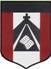 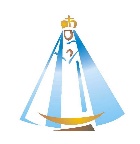 Buen día familias de primer gradoHoy nos volvemos a reencontrar, espero que tanto papis como hijos estén muy bien.En la clase de hoy trabajaremos con FEELINGSEn esta clase, como en las siguientes, en la medida de las posibilidades, los chicos pueden trabajar solos. Está todo presentado en diapositivas y con videos. Pido que verifiquen que comprendan lo que deben hacer y que tengan sus BOOKLETS y cartucheras a mano para facilitar el trabajoLINK CLASE: https://youtu.be/EU1KddI6VwMMuchas gracias por su buena predisposición. Ante cualquier consulta, pueden escribirme a:cmurature@institutonsvallecba.edu.arEspero las actividades de los chicos, sé que implica un gran esfuerzo la realización y envío de actividades, pero es muy importante contar con ellas, en tiempo y forma. Esto es a fin de poder realizar una buena evaluación formativa de los procesos de aprendizaje de los chicos y de sus avances en los procesos de lectura y escrituraSaludos, Miss CatyNOVIEMBRE 19 y 20PÁGINAS: 98 y 146